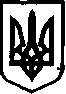 УКРАЇНАНОВООДЕСЬКА МІСЬКА РАДА МИКОЛАЇВСЬКОГО РАЙОНУ МИКОЛАЇВСЬКОЇ ОБЛАСТІРІШЕННЯ 
Від 21 січня 2021 року		       Нова Одеса					 № 29IVсесія восьмого скликанняПро клопотання щодо передачі загальноосвітніх навчальних закладів до комунальної власностіНовоодеської міської радиВідповідно до статей 26 та 60 Закону України «Про місцеве самоврядування в Україні", закону України "Про передачу об'єктів права державної та комунальної власності", постанови Кабінету Міністрів України від 21.09.1998 року № 1482 "Про передачу об’єктів права державної та комунальної власності" зі змінами та доповненнями, Новоодеська міська радаВИРІШИЛА:1. Клопотати перед Миколаївською районною радою про передачу з комунальної власності Миколаївської районної ради до комунальної власності Новоодеської міської ради загальноосвітніх навчальних закладів:1.1. ДИМІВСЬКА ЗАГАЛЬНООСВІТНЯ ШКОЛА I-III СТУПЕНІВ НОВООДЕСЬКОЇ РАЙОННОЇ РАДИ МИКОЛАЇВСЬКОЇ ОБЛАСТІ, код ЄДРПОУ26087122, місцезнаходження: Миколаївська обл., Новоодеський р-н, с. Димівське, вул. Шкільна, 1;1.2. ДІЛЬНИЧНА ЗАГАЛЬНООСВІТНЯ ШКОЛА I-III СТУПЕНІВ НОВООДЕСЬКОЇ РАЙОННОЇ РАДИ МИКОЛАЇВСЬКОЇ ОБЛАСТІ, код ЄДРПОУ 26109177, місцезнаходження: Миколаївська обл.,Новоодеський р-н, с. Дільниче, вул. Лесі Українки, 14;1.3. НОВООДЕСЬКА ЗАГАЛЬНООСВІТНЯ ШКОЛА I-III СТУПЕНІВ №1 НОВООДЕСЬКОЇ РАЙОННОЇ РАДИ МИКОЛАЇВСЬКОЇ ОБЛАСТІ, код ЄДРПОУ 26109102, місцезнаходження: Миколаївська обл., Новоодеський р-н, м. Нова Одеса, вул. Центральна, 220;1.4. НОВООДЕСЬКА ЗАГАЛЬНООСВІТНЯ ШКОЛА I-III СТУПЕНІВ № 2 НОВООДЕСЬКОЇ РАЙОННОЇ РАДИ МИКОЛАЇВСЬКОЇ ОБЛАСТІ, код ЄДРПОУ 26109160, місцезнаходження: Миколаївська обл., Новоодеський р-н, м. Нова Одеса, вул. Центральна, 198;1.5. НОВООДЕСЬКА ЗАГАЛЬНООСВІТНЯ ШКОЛА I-III СТУПЕНІВ №3 НОВООДЕСЬКОЇ РАЙОННОЇ РАДИ МИКОЛАЇВСЬКОЇ ОБЛАСТІ, код ЄДРПОУ26109131, місцезнаходження: Миколаївська обл., Новоодеський р-н, м. Нова Одеса, вул. Гайдамацька, 7;1.6. НОВОСАФРОНІВСЬКА ЗАГАЛЬНООСВІТНЯ ШКОЛА I-III СТУПЕНІВ НОВООДЕСЬКОЇ РАЙОННОЇ РАДИ МИКОЛАЇВСЬКОЇ ОБЛАСТІ, код ЄДРПОУ 26109088, місцезнаходження: Миколаївська обл.,Новоодеський р-н, с. Новосафронівка, вул. Христина, 21;1.7. НОВООДЕСЬКА ГУМАНІТАРНА ГІМНАЗІЯ НОВООДЕСЬКОЇ РАЙОННОЇ РАДИ МИКОЛАЇВСЬКОЇ ОБЛАСТІ, код ЄДРПОУ 26087085, місцезнаходження: Миколаївська обл., Новоодеський р-н, м. Нова Одеса, вул. Спаська, 75;1.8. ОЗЕРНЕНСЬКИЙ ЗАКЛАД ЗАГАЛЬНОЇ СЕРЕДНЬОЇ ОСВІТИ I-II СТУПЕНІВ НОВООДЕСЬКОЇ РАЙОННОЇ РАДИ МИКОЛАЇВСЬКОЇ ОБЛАСТІ, код ЄДРПОУ 26087145, місцезнаходження: Миколаївська обл.,Новоодеський р-н, с. Озерне, вул. Миру, 70 А;1.9. ПІДЛІСНЕНСЬКА ЗАГАЛЬНООСВІТНЯ ШКОЛА I-III СТУПЕНІВ НОВООДЕСЬКОЇ РАЙОННОЇ РАДИ МИКОЛАЇВСЬКОЇ ОБЛАСТІ, код ЄДРПОУ26087168, місцезнаходження: Миколаївська обл.,Новоодеський р-н, с. Підлісне, вул. Центральна, 43;1.10. ТРОЇЦЬКИЙ ЗАКЛАД ЗАГАЛЬНОЇ СЕРЕДНЬОЇ ОСВІТИ I-III СТУПЕНІВ НОВООДЕСЬКОЇ РАЙОННОЇ РАДИ МИКОЛАЇВСЬКОЇ ОБЛАСТІ, код ЄДРПОУ 26109119, місцезнаходження: Миколаївська обл.,Новоодеський р-н, с. Троїцьке, пров. Шкільний, 6та рухомого майна,  що знаходиться на їх балансі.2. У разі прийняття Миколаївською районною радою позитивного рішення про передачу закладів освіти та майна, зазначеного в п. 1 цього рішення, прийняття здійснити з дотриманням вимог чинного законодавства України.3. Контроль за виконанням цього рішення покласти на постійну комісію з питань комунальної власності, благоустрою та інвестицій.Міський голова                                           Олександр ПОЛЯКОВ